KÜSITLUS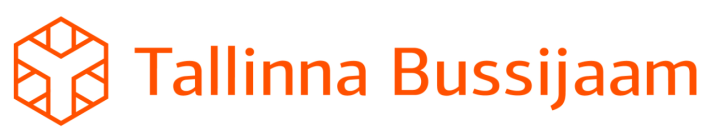           Naine              Mees          Vanus: kuni 30 aastat         30 – 60 aastat          60+ aastatKas teenused (piletikassa, infolett, iseteenindus, tualett) on lihtsasti leitavad?.......................................................................................................................................................Kas välja pandud informatsioon (suur sõiduplaan, saabuvad ja väljuvad reisid ekraanidel) on arusaadavad ja sisaldavad piisavalt infot?.......................................................................................................................................................Kas Tallinna bussijaamas pakutavad lisateenused (söögikoht, R-kiosk, lillepood, sularahaautomaadid, taksod jne.) rahuldavad kõik vajadused? ..............................Veel lisaks teenuseid?.............................................................................................................Kas olete kasutanud iseteenindusautomaati pileti ostmisel?	 Jah: Kas automaat tundus lihtsalt käsitletav? ................................................	 Ei: Kas võiks proovida?............................................................................................           Ostan tpilet.ee-st ja prindin ise.Ettepanekuid, et pakkuda veel kvaliteetsemat reisi planeerimist ja ooteaega?.......................................................................................................................................................Aitäh!